Naomi Makemie Presbyterian ChurchMay 14, 2023 Large PrintOnancock, VA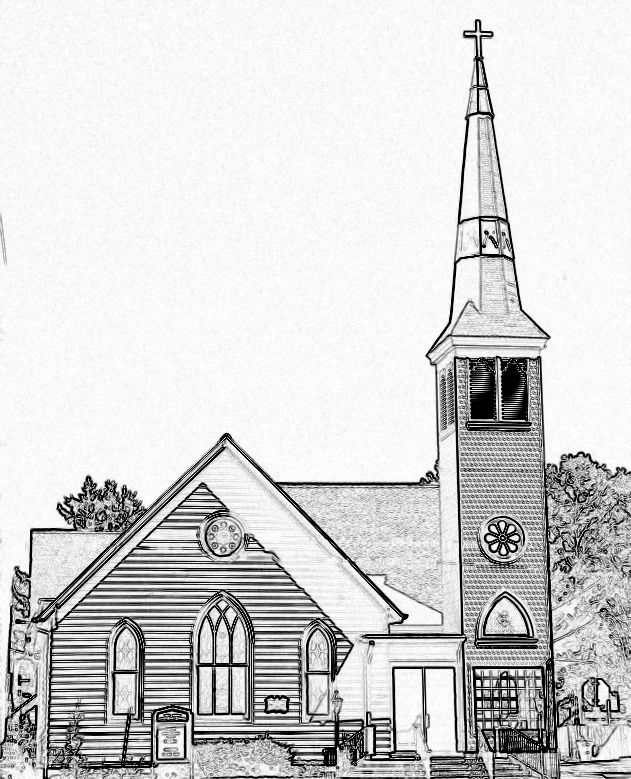 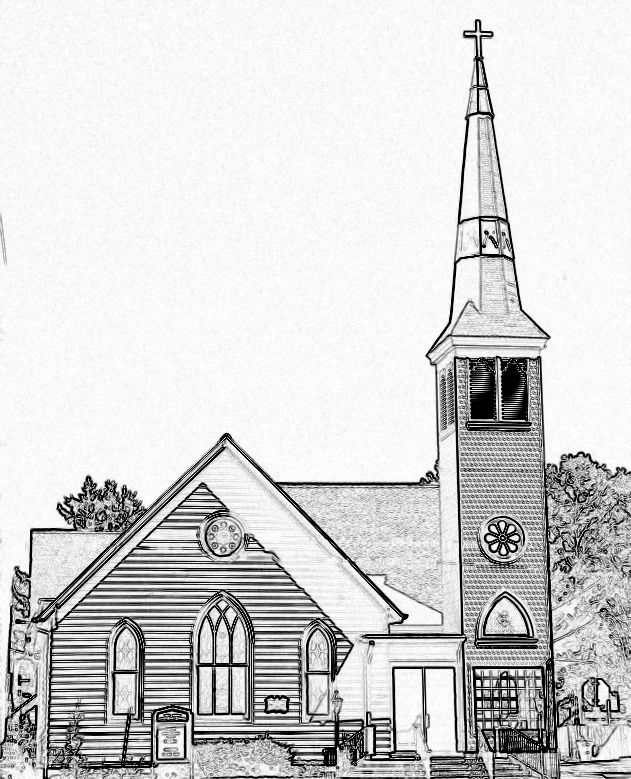  Welcome to worship! We are glad you joined us today. If you are seeking a church home, we invite you to join in the fellowship and ministry of this congregation. We look forward to seeing you again. Please fill out one of the visitor cards and drop it in the offering plate. Prayer Concerns Carolyn Lin, Eli Chen, Meg Adams, Anne Gilchrist, Mickey Palmer, Anne Barnes, Suzanne RogersThank you to Nina and Joan for hosting coffee hour.This Week: Sunday school May 14th & May 28th Monday – Session Meeting @ 5:30 pmTuesdays 5:30 pm Made with Love craft group Thursdays Choir meets at 5:00 pmCCYF at Camp Occohannock May 19th-21st.Looking ahead:Confirmation after church May 21st. May 21st – Coffee Hour - Ames Family; Reader - Donna DoanNaomi Makemie Presbyterian Church Onancock, VAMark Nuckols                       Reverend Monica Gould                         Debbie Ryon                                                       Organist/Pianist                                     pastor                                            Choir Director                                                         May 14, 2023*Asterisk is to stand in body or spirit. Bold print is congregational response.Prelude        Welcome/AnnouncementsChoral Opening God is here! As we your people meet to offer praise and prayer, may we find in fuller measure, what it is in Christ we share. Here, as in the world around us, all our varied skills and arts wait the coming of the Spirit into open minds and hearts. Call to Worship      We gather to worship our loving, nurturing God,     who, like a mother, knows us better than we know ourselves,     God loves us unconditionally,     God teaches us the way we should go. We will follow our Lord. Opening PrayerGracious God you are both mother and father to us all. You are our maker, and we are your children. We are the creatures of your kindness and the bearers of your image. Today we enter your sanctuary with praise. We delight in your law. This is the day the Lord has made, we will rejoice and be glad! Amen.*Hymn 	                             Come Thou Almighty King					    #139Young disciplesLitany for Mother’s DayPrayer of ConfessionHoly God, we are quick to criticize, quick to judge, quick to blame. We fail to offer others the same grace we receive from you. Help us to be molded by our families and our faith communities. Help us to offer love and grace unconditionally as Christ has done for us. Forgive us for our quick tempers and knee jerk reactions. Guide us with the loving patience God offers us as an example. Scoop us up and wrap us in your arms so we will remember we are forgiven now and forevermore. Through Christ our Lord.  Amen.Words of Assurance*Gloria Patri:Glory be to the Father and to the Son and to the Holy Ghost. As it was in the beginning, is now and ever shall be; world without end, amen. Amen.*Affirmation of Faith     Apostle’s CreedI believe in God the Father Almighty, Maker of heaven and earth. And in Jesus Christ his only son our Lord; who was conceived by the Holy Ghost, born of the virgin Mary, suffered under Pontius Pilate, was crucified, dead and buried; he descended into hell; the third day he rose again from the dead; he ascended into heaven, and sitteth on the right hand of God the Father Almighty; from thence he shall come to judge the quick and the dead. I believe in the Holy Ghost, the holy catholic church; the communion of saints; the forgiveness of sins; the resurrection of the body; and the life everlasting. Amen.Reading             			Psalm 66:8-20; John 14:15-21   Anthem                			  Make My Life an Alleluia   Sermon                        		       You Will See Me.                             Rev. Monica Gould*Hymn 		               Jesus Fill Us with Your Love  v.2.3.5  			   #367            Prayers of the People & The Lord’s PrayerOur Father who art in heaven, hallowed be thy name. Thy kingdom come, thy will be done, on earth as it is in heaven. Give us this day our daily bread; and forgive us our debts as we forgive our debtors; and lead us not into temptation, but deliver us from evil. For Thine is the kingdom and the power and the glory, forever. AmenOffering*Doxology:Praise God, from whom all blessings flow; praise Him, all creatures here below; praise Him above, ye heavenly host; Praise Father, Son, and Holy Ghost. Amen.*Hymn 		                            Be Thou My Vision					#339BenedictionChoral Benediction The Lord bless you and keep you; the Lord lift his countenance upon you,
and give you peace; the Lord make his face to shine upon you, and be gracious unto you. Amen, amen.Postlude Additonal AnnouncementsPatty Davis has put together a church directory. Please see her to check if your information is correct. Also if you wish to have your name included is we have not yet received your information. If you have a child making a transition this year, please let Monica know. We will be celebrating graduates on June 4th. That means moving from pre-k to kindergarten, kindergarten to 1st grade, 5th grade to middle, middle to high school, and 12th grade completion. It’s always an exciting time. -Welcome to worship Rev. Jeff Bell our Commission on Ministry Liaison from PEVA and his wife Sue. -Thank you to everyone who helped with the yard sale.-Session meeting Monday at 5:30 pm our guest will be Rev. Jeff Bell. -Join us Wednesday May 17 for a potluck supper and the movie Jesus Revolution. -Choir will be at 4:30 on Thursday.-Our two mission opportunities for May are the ESPM school supply fundraiser and a chance to write letters to our military in active duty here at home and abroad. -Our CCYF weekend is this Friday to Sunday. This is the last few days to register. We need to let the camp and the horse farm know for how many youth to prepare. -Our Confirmation youth will be celebrated on Pentecost May 28. -Our graduates will be celebrated on Sunday June 4th during worship and the CCYF at 4 pm. -Our annual church picnic is June 4th following worship. It will be another indoor picnic. -Please pick up a printed newsletter to keep or share with a neighbor. 